План предметной недели математики и информатики 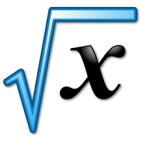                 (20-31 января 2014 г.) 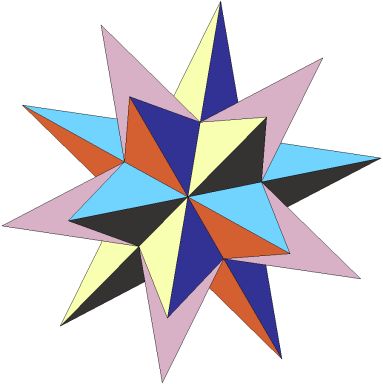 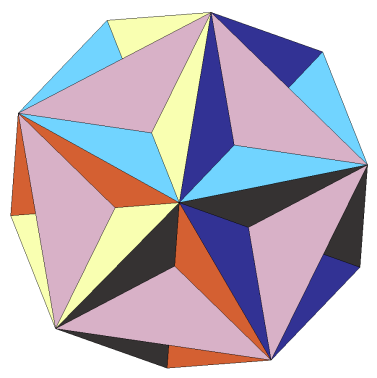 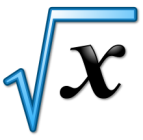 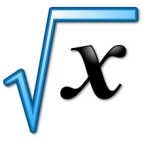 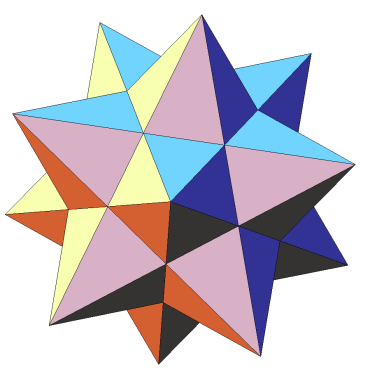 №Число МероприятиеОтветственный 120.01Тематическая 15-ти минутка о великих математиках (1-9 классы).Учителя математики и информатики,учащиеся 10 кл.222.01к. 31713.00Конкурс «Математика в стихах» (7 классы)Нефедьева Е.Г.324.01к. 31113.00Конкурс рефератов  по теме:  «История развития математики и информатики», (5-6 классы)Албутова Л.А.Белозерцева Т.И.425.01к. 310Зачет по математике в 8 классахЧерных Т.Ф.Албутова Л.А. учащиеся 11 класса527.0113.00Математический поезд  (5-6 классы)Албутова Л.А.Белозерцева Т.И.627.01к. 31713.30Конкурс моделей многогранников  (9 классы)Нефедьева Е.Г.728.01к. 310Брей-ринг (10-11 классы)Черных Т.Ф.829.01к. 10513.00Конкурс презентаций по теме:  «Геометрия в архитектуре»(7-10 классы)Наветняя Н.А.Нефедьева Е.Г.930.01к. 10512.30Игра-конкурс «Инфознайка» (2-11 классы)Наветняя Н.А.1031.01к. 310Экономическая банковская игра  «Учись зарабатывать деньги, используя математические знания» (10-11классы.)Черных Т.Ф.